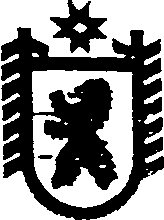 Республика КарелияПОСТАНОВЛЕНИЕГЛАВЫ СЕГЕЖСКОГО МУНИЦИПАЛЬНОГО РАЙОНАот  23  октября  2017  года  №  36СегежаО внесении изменений в состав  Координационного  совета  по  реализации Стратегии социально-экономического развития Сегежского муниципального  района до 2020 года           1. Внести в состав Координационного совета по реализации Стратегии социально-экономического развития Сегежского муниципального  района до 2020 года, утвержденного постановлением главы Сегежского муниципального района                             от 28 декабря 2015 г. № 32 (в редакции постановления от 25 мая 2017 г. № 21), следующие изменения:	1) позицию:заменить позицией следующего содержания:2) позицию:заменить позицией следующего содержания:3)  позицию:заменить позицией следующего содержания:4) позицию:заменить позицией следующего содержания:2.  Отделу информационных технологий  и защиты информации администрации Сегежского муниципального района (Т.А.Слиж) обнародовать настоящее постановление  путем  размещения официального текста настоящего постановления  в  информационно-телекоммуникационной сети «Интернет» на официальном сайте администрации Сегежского муниципального района  http://home.onego.ru/~segadmin.                        Глава Сегежского муниципального района                                                                   М.Л. ГусеваРазослать: в дело, УЭР, ОСиЖКХ, Отдел ГО и ЧС, Идельское сельское поселение."Векслер И.П.- глава  администрации Сегежского муниципального района,   заместитель председателя Совета";"Шульгович Ю.В.- глава  администрации Сегежского муниципального района,   заместитель председателя Совета";	"Васильева Н.В.- ведущий специалист отдела по делам гражданской обороны, чрезвычайным ситуациям и мобилизационной работе";"Серов А.А.- начальник отдела по делам гражданской обороны, чрезвычайным ситуациям и мобилизационной работе";"Абдуллина Е.В.            - заместитель главы Идельского сельского поселения (по согласованию);"Абдуллина Е.В.            - глава  Идельского сельского поселения (по согласованию)";"Шульгович Ю.В.- начальник отдела строительства и жилищно-коммунального хозяйства администрации Сегежского муниципального района";"Косулина Е.В.- начальник отдела строительства и жилищно-коммунального хозяйства администрации Сегежского муниципального района";